Proforma for assessing and managing foreseeable risks for children who present challenging behaviours.Name of child:		Class group:		Name of teacher:School:			Assessment completed by:Signature:							Date:Agreed by:	Relationship to child:Date:Plans and strategies evaluated by:  Relationship to child:	Date:				Appendix 1Healthcare plan for pupil with medical needsContact InformationDescribe condition and give details of pupil’s individual symptoms:Daily care requirements:Describe what constitutes an emergency for the pupil and the action to be taken if this occurs:Follow up care:Who is responsible in an emergency (state if different on off site activities):Additional information re: child/young person’s wishes regarding their care:Additional information re: parent’s wishes:Form circulated to:Admin Team/Pupil fileClass teacher and Support staffPupil Information file for supply teachersSchool NurseParentsDate _____________________________	Review:________________________________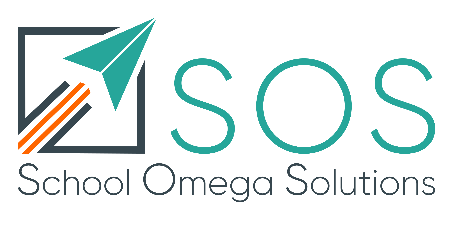 Julie Norman Version 1 05 01 2020Identification of RiskIdentification of RiskDescribe the foreseeable risk:Is the risk potential or actual?List who is affected by the riskAssessment of RiskAssessment of RiskIn which situations does the risk usually occur?How likely it is that the risk will arise?If the risk arises, who is likely to be injured or hurt?What kinds of injuries or harm are likely to occur?How serious are the adverse outcomes?Risk Reduction OptionsRisk Reduction OptionsRisk Reduction OptionsRisk Reduction OptionsMeasuresPossible optionsBenefitsDrawbacksProactive interventions to prevent riskEarly interventions to manage riskReactive interventions to respond to adverse outcomesAgreed behaviour management plan and school risk management strategyAgreed behaviour management plan and school risk management strategyAgreed behaviour management plan and school risk management strategyFocus of measuresMeasures to be employedLevel of riskProactive interventions to prevent riskEarly interventions to manage risksReactive interventions to respond to adverse outcomesCommunication of behaviour management plan & school risk management strategyCommunication of behaviour management plan & school risk management strategyCommunication of behaviour management plan & school risk management strategyPlans and strategies shared with:Communication methodDate actionedStaff Training IssuesStaff Training IssuesStaff Training IssuesIdentified training needsTraining provided to meet needsDate training completedEvaluation of Behaviour management plan & school risk management strategyEvaluation of Behaviour management plan & school risk management strategyEvaluation of Behaviour management plan & school risk management strategyMeasures set outEffectiveness in supporting the childImpact on riskProactive interventions to prevent risksEarly interventions to manage risksReactive interventions to respond to adverse outcomesActions for the future:Actions for the future:Actions for the future:Name:Address:Date of birth:Condition:Date:	Review Date:	GP Surgery:School:	Class/Form:	Family Contact  1Family Contact  2NamePhone (work)Phone (home)Relationship Clinic/hospital contactGPNamePhone